FUNDUSZ SOŁECKIFUNDUSZ SOŁECKIFUNDUSZ SOŁECKI20192019FUNDUSZ SOŁECKIFUNDUSZ SOŁECKIFUNDUSZ SOŁECKI20192019FUNDUSZ SOŁECKIFUNDUSZ SOŁECKIFUNDUSZ SOŁECKI20192019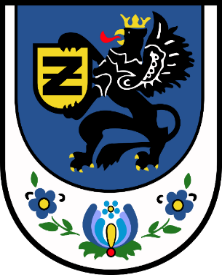 FUNDUSZ SOŁECKIFUNDUSZ SOŁECKIFUNDUSZ SOŁECKI20192019FUNDUSZ SOŁECKIFUNDUSZ SOŁECKIFUNDUSZ SOŁECKI20192019FUNDUSZ SOŁECKIFUNDUSZ SOŁECKIFUNDUSZ SOŁECKI20192019FUNDUSZ SOŁECKIFUNDUSZ SOŁECKIFUNDUSZ SOŁECKI20192019FUNDUSZ SOŁECKIFUNDUSZ SOŁECKIFUNDUSZ SOŁECKI20192019FUNDUSZ SOŁECKIFUNDUSZ SOŁECKIFUNDUSZ SOŁECKI20192019GMINA ŻUKOWOGMINA ŻUKOWOPRZYKŁADY ZADAŃ MOŻLIWYCH DO REALIZACJI W RAMACH ŚRODKÓW Z FUNDUSZU SOŁECKIEGO WRAZ Z SZACUNKOWYM CENNIKIEM - cennik nie wyczerpuje katalogu zadań, które mogą być realizowane w ramach funduszu. Zawiera on jedynie wskazówkę dotyczącą orientacyjnych kosztów typowych zadań realizowanych w ramach funduszu sołeckiego.PRZYKŁADY ZADAŃ MOŻLIWYCH DO REALIZACJI W RAMACH ŚRODKÓW Z FUNDUSZU SOŁECKIEGO WRAZ Z SZACUNKOWYM CENNIKIEM - cennik nie wyczerpuje katalogu zadań, które mogą być realizowane w ramach funduszu. Zawiera on jedynie wskazówkę dotyczącą orientacyjnych kosztów typowych zadań realizowanych w ramach funduszu sołeckiego.PRZYKŁADY ZADAŃ MOŻLIWYCH DO REALIZACJI W RAMACH ŚRODKÓW Z FUNDUSZU SOŁECKIEGO WRAZ Z SZACUNKOWYM CENNIKIEM - cennik nie wyczerpuje katalogu zadań, które mogą być realizowane w ramach funduszu. Zawiera on jedynie wskazówkę dotyczącą orientacyjnych kosztów typowych zadań realizowanych w ramach funduszu sołeckiego.PRZYKŁADY ZADAŃ MOŻLIWYCH DO REALIZACJI W RAMACH ŚRODKÓW Z FUNDUSZU SOŁECKIEGO WRAZ Z SZACUNKOWYM CENNIKIEM - cennik nie wyczerpuje katalogu zadań, które mogą być realizowane w ramach funduszu. Zawiera on jedynie wskazówkę dotyczącą orientacyjnych kosztów typowych zadań realizowanych w ramach funduszu sołeckiego.PRZYKŁADY ZADAŃ MOŻLIWYCH DO REALIZACJI W RAMACH ŚRODKÓW Z FUNDUSZU SOŁECKIEGO WRAZ Z SZACUNKOWYM CENNIKIEM - cennik nie wyczerpuje katalogu zadań, które mogą być realizowane w ramach funduszu. Zawiera on jedynie wskazówkę dotyczącą orientacyjnych kosztów typowych zadań realizowanych w ramach funduszu sołeckiego.PRZYKŁADY ZADAŃ MOŻLIWYCH DO REALIZACJI W RAMACH ŚRODKÓW Z FUNDUSZU SOŁECKIEGO WRAZ Z SZACUNKOWYM CENNIKIEM - cennik nie wyczerpuje katalogu zadań, które mogą być realizowane w ramach funduszu. Zawiera on jedynie wskazówkę dotyczącą orientacyjnych kosztów typowych zadań realizowanych w ramach funduszu sołeckiego.PRZYKŁADY ZADAŃ MOŻLIWYCH DO REALIZACJI W RAMACH ŚRODKÓW Z FUNDUSZU SOŁECKIEGO WRAZ Z SZACUNKOWYM CENNIKIEM - cennik nie wyczerpuje katalogu zadań, które mogą być realizowane w ramach funduszu. Zawiera on jedynie wskazówkę dotyczącą orientacyjnych kosztów typowych zadań realizowanych w ramach funduszu sołeckiego.PRZYKŁADY ZADAŃ MOŻLIWYCH DO REALIZACJI W RAMACH ŚRODKÓW Z FUNDUSZU SOŁECKIEGO WRAZ Z SZACUNKOWYM CENNIKIEM - cennik nie wyczerpuje katalogu zadań, które mogą być realizowane w ramach funduszu. Zawiera on jedynie wskazówkę dotyczącą orientacyjnych kosztów typowych zadań realizowanych w ramach funduszu sołeckiego.PRZYKŁADY ZADAŃ MOŻLIWYCH DO REALIZACJI W RAMACH ŚRODKÓW Z FUNDUSZU SOŁECKIEGO WRAZ Z SZACUNKOWYM CENNIKIEM - cennik nie wyczerpuje katalogu zadań, które mogą być realizowane w ramach funduszu. Zawiera on jedynie wskazówkę dotyczącą orientacyjnych kosztów typowych zadań realizowanych w ramach funduszu sołeckiego.L.p.ZadanieZadaniejednostka miaryjednostka miaryśrednia cenabruttośrednia cenabruttoOświetlenie i bezpieczeństwoOświetlenie i bezpieczeństwoOświetlenie i bezpieczeństwoOświetlenie i bezpieczeństwoOświetlenie i bezpieczeństwoOświetlenie i bezpieczeństwoOświetlenie i bezpieczeństwo1.Ustawienie latarni parkowejUstawienie latarni parkowejszt.szt.od 4 500,00 złod 4 500,00 zł2.Ustawienie latarni ulicznej, słup betonowyUstawienie latarni ulicznej, słup betonowyszt.szt.od 3 700,00 złod 3 700,00 zł3.Ustawienie latarni ulicznej, słup metalowyUstawienie latarni ulicznej, słup metalowyszt.szt.od 5 500,00 złod 5 500,00 zł4.Zakup i montaż kamery monitoringuZakup i montaż kamery monitoringuszt.szt.od 4 000,00 złod 4 000,00 złDROGI, CHODNIKI, ŚCIEŻKI ROWEROWE:- w przypadku zmiany nawierzchni wymagana procedura uproszczona – bez projektu budowlanego- w przypadku modernizacji drogi gruntowej - pełna procedura pozwolenia na budowę, dodatkowe koszty (projekt, mapy, pomiary geodezyjne itp.) uzależnione od długości budowanego odcinkaDROGI, CHODNIKI, ŚCIEŻKI ROWEROWE:- w przypadku zmiany nawierzchni wymagana procedura uproszczona – bez projektu budowlanego- w przypadku modernizacji drogi gruntowej - pełna procedura pozwolenia na budowę, dodatkowe koszty (projekt, mapy, pomiary geodezyjne itp.) uzależnione od długości budowanego odcinkaDROGI, CHODNIKI, ŚCIEŻKI ROWEROWE:- w przypadku zmiany nawierzchni wymagana procedura uproszczona – bez projektu budowlanego- w przypadku modernizacji drogi gruntowej - pełna procedura pozwolenia na budowę, dodatkowe koszty (projekt, mapy, pomiary geodezyjne itp.) uzależnione od długości budowanego odcinkaDROGI, CHODNIKI, ŚCIEŻKI ROWEROWE:- w przypadku zmiany nawierzchni wymagana procedura uproszczona – bez projektu budowlanego- w przypadku modernizacji drogi gruntowej - pełna procedura pozwolenia na budowę, dodatkowe koszty (projekt, mapy, pomiary geodezyjne itp.) uzależnione od długości budowanego odcinkaDROGI, CHODNIKI, ŚCIEŻKI ROWEROWE:- w przypadku zmiany nawierzchni wymagana procedura uproszczona – bez projektu budowlanego- w przypadku modernizacji drogi gruntowej - pełna procedura pozwolenia na budowę, dodatkowe koszty (projekt, mapy, pomiary geodezyjne itp.) uzależnione od długości budowanego odcinkaDROGI, CHODNIKI, ŚCIEŻKI ROWEROWE:- w przypadku zmiany nawierzchni wymagana procedura uproszczona – bez projektu budowlanego- w przypadku modernizacji drogi gruntowej - pełna procedura pozwolenia na budowę, dodatkowe koszty (projekt, mapy, pomiary geodezyjne itp.) uzależnione od długości budowanego odcinkaDROGI, CHODNIKI, ŚCIEŻKI ROWEROWE:- w przypadku zmiany nawierzchni wymagana procedura uproszczona – bez projektu budowlanego- w przypadku modernizacji drogi gruntowej - pełna procedura pozwolenia na budowę, dodatkowe koszty (projekt, mapy, pomiary geodezyjne itp.) uzależnione od długości budowanego odcinka1.Wyznaczenie i budowa chodnika z krawężnikiemWyznaczenie i budowa chodnika z krawężnikiemm2m2od 188,00 złod 188,00 zł2.Budowa progu zwalniającegoBudowa progu zwalniającegosztsztod 2 952,00 złod 2 952,00 zł3.Utwardzenie drogi kruszywemUtwardzenie drogi kruszywemm2m2od 35,00 złod 35,00 zł4.Wymiana nawierzchni dróg – nawierzchnia drogi z płyt yombWymiana nawierzchni dróg – nawierzchnia drogi z płyt yombm2m2od 80,00 złod 80,00 zł5.Wymiana nawierzchni dróg – nawierzchnia drogi z asfaltu (dwie warstwy: wiążąca i ścieralna)Wymiana nawierzchni dróg – nawierzchnia drogi z asfaltu (dwie warstwy: wiążąca i ścieralna)m2m2od 102,00 złod 102,00 zł6.Załatanie dziury w drodze (gruz+kruszywo dwuwarstwowo)Załatanie dziury w drodze (gruz+kruszywo dwuwarstwowo)m2m2od 55,00 złod 55,00 zł7.Budowa miejsca parkingowegoBudowa miejsca parkingowegom2m2od 170,00 złod 170,00 złMAŁA ARCHITEKTURA,TERENY REKREACYJNE, PLACE ZABAW- urządzenia małej architektury montowane na terenach rekreacyjnych muszą posiadać odpowiednie certyfikaty i spełniać normy użytkowania w miejscach publicznych - doposażenie bądź powstanie nowego placu zabaw wymaga przygotowania projektu – koszt. ok. 1 500,00 złMAŁA ARCHITEKTURA,TERENY REKREACYJNE, PLACE ZABAW- urządzenia małej architektury montowane na terenach rekreacyjnych muszą posiadać odpowiednie certyfikaty i spełniać normy użytkowania w miejscach publicznych - doposażenie bądź powstanie nowego placu zabaw wymaga przygotowania projektu – koszt. ok. 1 500,00 złMAŁA ARCHITEKTURA,TERENY REKREACYJNE, PLACE ZABAW- urządzenia małej architektury montowane na terenach rekreacyjnych muszą posiadać odpowiednie certyfikaty i spełniać normy użytkowania w miejscach publicznych - doposażenie bądź powstanie nowego placu zabaw wymaga przygotowania projektu – koszt. ok. 1 500,00 złMAŁA ARCHITEKTURA,TERENY REKREACYJNE, PLACE ZABAW- urządzenia małej architektury montowane na terenach rekreacyjnych muszą posiadać odpowiednie certyfikaty i spełniać normy użytkowania w miejscach publicznych - doposażenie bądź powstanie nowego placu zabaw wymaga przygotowania projektu – koszt. ok. 1 500,00 złMAŁA ARCHITEKTURA,TERENY REKREACYJNE, PLACE ZABAW- urządzenia małej architektury montowane na terenach rekreacyjnych muszą posiadać odpowiednie certyfikaty i spełniać normy użytkowania w miejscach publicznych - doposażenie bądź powstanie nowego placu zabaw wymaga przygotowania projektu – koszt. ok. 1 500,00 złMAŁA ARCHITEKTURA,TERENY REKREACYJNE, PLACE ZABAW- urządzenia małej architektury montowane na terenach rekreacyjnych muszą posiadać odpowiednie certyfikaty i spełniać normy użytkowania w miejscach publicznych - doposażenie bądź powstanie nowego placu zabaw wymaga przygotowania projektu – koszt. ok. 1 500,00 złMAŁA ARCHITEKTURA,TERENY REKREACYJNE, PLACE ZABAW- urządzenia małej architektury montowane na terenach rekreacyjnych muszą posiadać odpowiednie certyfikaty i spełniać normy użytkowania w miejscach publicznych - doposażenie bądź powstanie nowego placu zabaw wymaga przygotowania projektu – koszt. ok. 1 500,00 zł1.Zakup ławki stalowej pomalowanej wraz z montażemZakup ławki stalowej pomalowanej wraz z montażemsztszt     700,00 zł     700,00 zł2.Zakup kosza na śmieci betonowego 70lZakup kosza na śmieci betonowego 70lsztsztod 500,00 złod 500,00 zł3.Zakup oraz montaż stojaka rowerowegoZakup oraz montaż stojaka rowerowegosztsztod 500,00 złod 500,00 zł4.Zakup tablicy ogłoszeniowejZakup tablicy ogłoszeniowejsztsztod 1 500,00 złod 1 500,00 zł4.Wykonanie ogrodzenia panelowego Wykonanie ogrodzenia panelowego mbmbod 75,00 zł od 75,00 zł 5.Zakup wraz z montażem urządzenia fitness pojedynczegoZakup wraz z montażem urządzenia fitness pojedynczegosztsztod 3 200,00 złod 3 200,00 zł6.Zakup wraz z montażem urządzenia fitness podwójneZakup wraz z montażem urządzenia fitness podwójnesztsztod 6 500,00 złod 6 500,00 zł6.Zakup wraz z montażem urządzenia sprawnościowo-zabawowegoZakup wraz z montażem urządzenia sprawnościowo-zabawowegosztsztod 10 000,00 złod 10 000,00 zł7.Zakup wraz z montażem huśtawki wahadłowejZakup wraz z montażem huśtawki wahadłowejsztsztod 2 000,00 złod 2 000,00 zł8.Zakup wraz z montażem bujaka sprężynowegoZakup wraz z montażem bujaka sprężynowegosztsztod 1 200,00 złod 1 200,00 zł9.Zakup wraz z montażem huśtawki wagowejZakup wraz z montażem huśtawki wagowejsztsztod 1 200,00 złod 1 200,00 zł10.Zakup wraz z montażem karuzeliZakup wraz z montażem karuzelisztsztod 3 500,00 złod 3 500,00 zł11.Zakup wraz z montażem zestawu pajęczynaZakup wraz z montażem zestawu pajęczynasztsztod 6 500,00 złod 6 500,00 zł